FUTURE CHILDREN ACADEMY  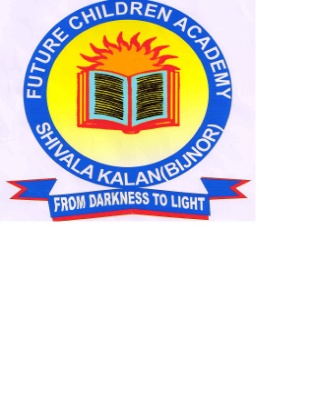 The PrincipalNoorpur- Amroha road Shiwala kalan, Bijnor (UP).Subject:- Continuous and comprehensive Evaluation (CCE) Advocacy Workshop to be held  at Future Children  Academy  Shivala kalan  on 15th Feb 2017.Dear sir,             We are pleased to inform you that we are conducting CCE Advocacy workshop in our school campus on 15th Feb 2017. Hence your presence in highly solicited.The Objective of the workshop is to impart the knowledge of CCE. It will specially focus on examination pattern under CCE. RESORCE PERSON: Mr. Surendra singh, Principal, he is highly experience, well versed with CCE pattern. He has attended and conducted various workshops, seminars in different places.Schedule of Workshop:Reporting                                                           :    9:00amDuration of workshop                                     :     9:00am to 4:30pmTea & Intro                                                        :     9:00am to 9:30am1st session                                                          :     9:30am to 12:30pmLunch break                                                      :      12:30pm to 1:30pm2nd session                                                         :      1:30pmn to 4:30pmTea break                                                           :     4:30pm to 5:00pmDeparture                                                           :     5:00pmIntroduction of continuous and comprehensive evaluation (CCE)Power point presentation on CCE.Discussion on Various tools of evaluation and implementation of CCE up to Std. VIII.Discussion on examination pattern under CCE.Question Answer session.Worksheet to be filledFeedback session in writingVenue: Future Children Academy, Shivala kalan, Bijnor.